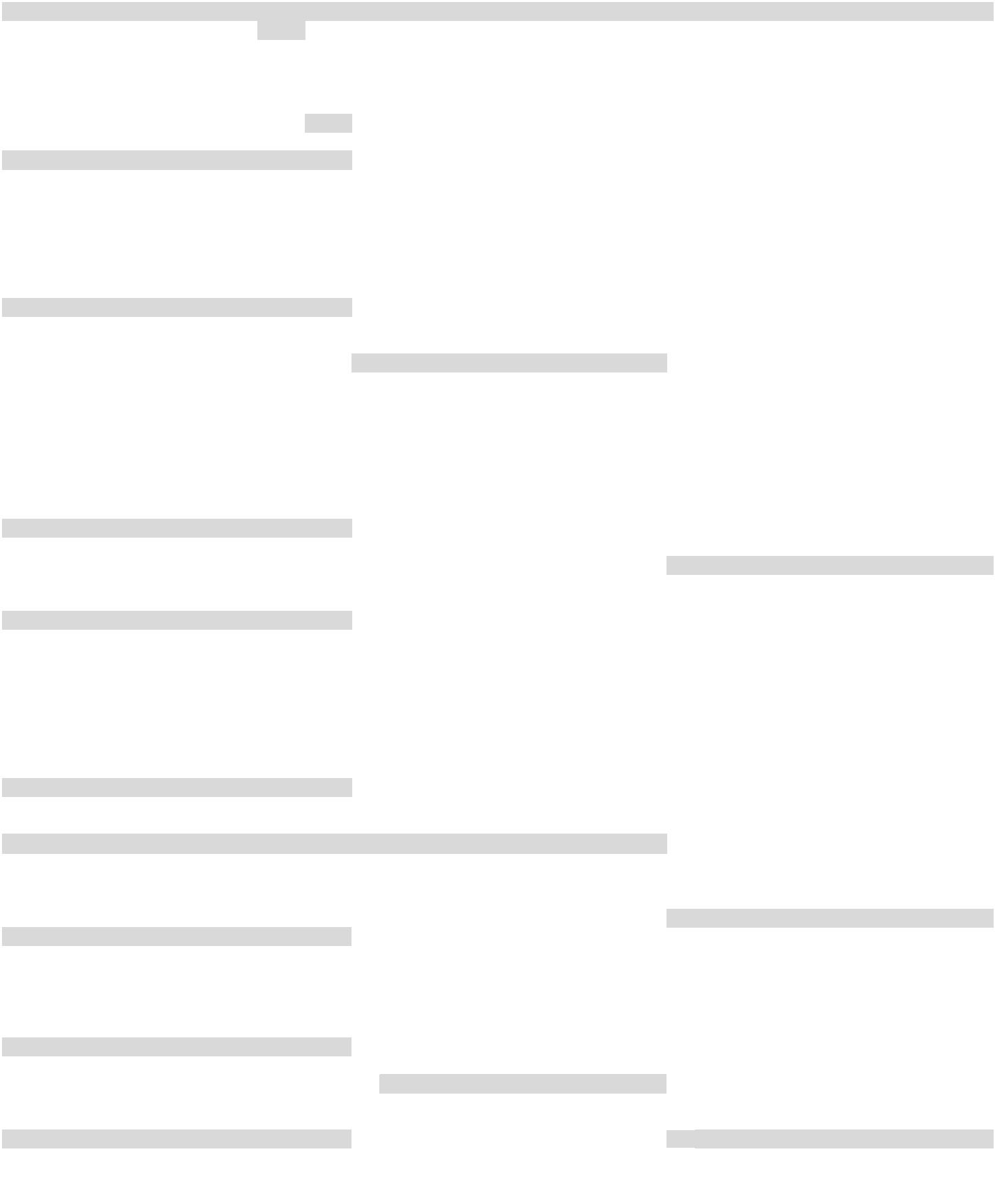 Infectious & Parasitic DiseasesB00.9	Herpesviral infection, unspecifiedA60.9	Anogenital herpesviral infectionB02.9	Zoster without complicationsB27.00	Gammaherpesviral mononucleosis without complicationB27.01	Gammaherpesviral mononucleosis with polyneuropathyB27.02	Gammaherpesviral mononucleosis with meningitisB27.09	Gammaherpesviral mononucleosis with other complicationsB27.10	Cytomegaloviral mononucleosis without complicationsB27.11	Cytomegaloviral mononucleosis with polyneuropathyB27.12	Cytomegaloviral mononucleosis with meningitisB27.19	Cytomegaloviral mononucleosis with other complicationB27.80	Other infectious mononucleosis without complicationB27.81	Other infectious mononucleosis with polyneuropathyB27.82	Other infectious mononucleosis with meningitisB27.89	Other infectious mononucleosis with other complicationB27.90	Infectious mononucleosis, unspecified without complicationB27.91	Infectious mononucleosis, unspecified with polyneuropathyB27.92	Infectious mononucleosis, unspecified with meningitisB27.99	Infectious mononucleosis, unspecified with other complicationJ02.0	Streptococcal pharyngitisJ03.00	Acute streptococcal tonsillitis, unspecifiedJ03.01	Acute recurrent streptococcal tonsillitisJ02.0	Streptococcal sore throatB97.8	Other viral agents as the cause of diseases classified elsewhereB07	Viral wartsNeoplasmsBenign NeoplasmsD49.2	Neoplasm of unspecified behavior of bone, soft tissue, and skinD23.9	Other benign neoplasm of skin, unspecifiedEndocrine, Nutritional & Metabolic DisordersEndocrineE10.8	Type 1 diabetes mellitus with unspecified complicationsE10.9	Type 1 diabetes mellitus without complicationsE11.8	Type 2 diabetes mellitus with unspecified complicationsE11.9	Type 2 diabetes mellitus without complicationsE05.90	Thyrotoxicosis, unspecified without thyrotoxic crisis or stormE03.9	Hypothyroidism, unspecifiedMetabolic/OtherMental DisordersF41.9	Anxiety disorder, unspecifiedF90.0	Attention-deficit hyperactivity disorder, predominantly inattentive typeF90.9	Attention-deficit hyperactivity disorder, unspecified typeF03	Unspecified dementiaF33.9	Major depressive disorder, recurrent, unspecifiedNervous System & Sense Organ DisordersNervous System DiseasesG56.00	Carpal tunnel syndrome, unspecified sideG56.01	Carpal tunnel syndrome, right sideG56.02	Carpal tunnel syndrome, left sideG40.90	Epilepsy, unspecified, not intractableG40.901 Epilepsy, unspecified, not intractable, with status epilepticusG40.909 Epilepsy, unspecified, not intractable, without status epilepticusG43.90	Migraine, unspecified, not intractableG44.039 Episodic paroxysmal hemicrania, not intractable Episodic paroxysmal hemicrania NOSG44.049 Chronic paroxysmal hemicrania, not intractable Chronic paroxysmal hemicrania NOSEye DiseasesH10.9	Unspecified conjunctivitisH53.10	Unspecified subjective visual disturbancesH53.11	Day blindnessEar DiseasesH61.20	Impacted cerumen, unspecified earH61.21	Impacted cerumen, right earH61.22	Impacted cerumen, left earH61.23	Impacted cerumen, bilateralH60.00	Abscess of external ear, unspecified earH60.01	Abscess of right external earH60.02	Abscess of left external earH60.03	Abscess of external ear, bilateralH60.10	Cellulitis of external ear, unspecified earH60.11	Cellulitis of right external earH60.12	Cellulitis of left external earH60.13	Cellulitis of external ear, bilateralH60.311 Diffuse otitis externa, right earH60.312 Diffuse otitis externa, left earH60.313 Diffuse otitis externa, bilateralH60.319 Diffuse otitis externa, unspecified earH60.32	Hemorrhagic otitis externaH60.321 Hemorrhagic otitis externa, right earH60.322 Hemorrhagic otitis externa, left earH60.323 Hemorrhagic otitis externa, bilateralH60.329 Hemorrhagic otitis externa, unspecified earH60.391 Other infective otitis externa, right earH60.392 Other infective otitis externa, left earH60.393 Other infective otitis externa, bilateralH60.399 Other infective otitis externa, unspecified earH66.001 Acute suppurative otitis media without spontaneous rupture of ear drum, right earH66.002 Acute suppurative otitis media without spontaneous rupture of ear drum, left earH66.003 Acute suppurative otitis media without spontaneous rupture of ear drum, bilateralH66.004 Acute suppurative otitis media without spontaneous rupture of ear drum, recurrent, right earH66.005 Acute suppurative otitis media without spontaneous rupture of ear drum, recurrent, left earH66.006 Acute suppurative otitis media without spontaneous rupture of ear drum, recurrent, bilateralH66.007 Acute suppurative otitis media without spontaneous rupture of ear drum, recurrent, unspecified earH66.009 Acute suppurative otitis media without spontaneous rupture of ear drum, unspecified earCirculatory SystemArrythmiasI48.0	Atrial fibrillationCardiacI20.8	Other forms of angina pectorisI20.9	Angina pectoris, unspecifiedI25.701	Atherosclerosis of coronary artery bypass graft(s), unspecified, with angina pectoris with documented spasmI25.111	Atherosclerotic heart disease of native coronary artery with angina pectoris with documented spasmI25.118	Atherosclerotic heart disease of native coronary artery with other forms of angina pectorisI25.119	Atherosclerotic heart disease of native coronary artery with unspecified angina pectorisI25.708	Atherosclerosis of coronary artery bypass graft(s), unspecified, with other forms of angina pectorisI25.709	Atherosclerosis of coronary artery bypass graft(s), unspecified, with unspecified angina pectorisI25.711	Atherosclerosis of autologous vein coronary artery bypass graft(s) with angina pectoris with documented spasmI25.718	Atherosclerosis of autologous vein coronary artery bypass graft(s) with other forms of angina pectorisI25.719	Atherosclerosis of autologous vein coronary artery bypass graft(s) with unspecified angina pectorisI25.721	Atherosclerosis of autologous artery coronary artery bypass graft(s) with angina pectoris with documented spasmI25.728	Atherosclerosis of autologous artery coronary artery bypass graft(s) with other forms of angina pectorisI25.729	Atherosclerosis of autologous artery coronary artery bypass graft(s) with unspecified angina pectorisI25.731	Atherosclerosis of nonautologous biological coronary artery bypass graft(s) with angina pectoris with documented spasmI25.738	Atherosclerosis of nonautologous biological coronary artery bypass graft(s) with other forms of angina pectorisI25.739	Atherosclerosis of nonautologous biological coronary artery bypass graft(s) with unspecified angina pectorisI25.751	Atherosclerosis of native coronary artery of transplanted heart with angina pectoris with documented spasmI25.758	Atherosclerosis of native coronary artery of transplanted heart with other forms of angina pectorisI25.759	Atherosclerosis of native coronary artery of transplanted heart with unspecified angina pectorisI25.761	Atherosclerosis of bypass graft of coronary artery of transplanted heart with angina pectoris with documented spasm2I25.768	Atherosclerosis of bypass graft of coronary artery of transplanted heart with other forms of angina pectorisI25.769	Atherosclerosis of bypass graft of coronary artery of transplanted heart with unspecified angina pectorisI25.791	Atherosclerosis of other coronary artery bypass graft(s) with angina pectoris with documented spasmI25.798	Atherosclerosis of other coronary artery bypass graft(s) with other forms of angina pectorisI25.799	Atherosclerosis of other coronary artery bypass graft(s) with unspecified angina pectorisI50.9	Heart failure, unspecifiedI35.0	Nonrheumatic aortic (valve) stenosisI35.1	Nonrheumatic aortic (valve) insufficiencyI35.2	Nonrheumatic aortic (valve) stenosis with insufficiencyI35.8	Other nonrheumatic aortic valve disordersI35.9	Nonrheumatic aortic valve disorder, unspecifiedI39	Endocarditis and heart valve disorders in diseases classified elsewhereI25.9	Chronic ischemic heart disease, unspecifiedVascularR03.0	Elevated blood-pressure reading, without diagnosis of hypertensionI10	Essential (primary) hypertensionI95.1	Orthostatic hypotensionI73.9	Peripheral vascular disease, unspecifiedI80.9	Phlebitis and thrombophlebitis of unspecified siteI87.2	Venous insufficiency (chronic) (peripheral)I87.9	Disorder of vein, unspecifiedRespiratory SystemLower Respiratory TractUpper Respiratory TractJ02.8	Acute pharyngitis due to other specified organismsJ02.9	Acute pharyngitis, unspecifiedJ30.0	Vasomotor rhinitisJ30.9	Allergic rhinitis, unspecifiedJ01.90	Acute sinusitis, unspecifiedJ01.91	Acute recurrent sinusitis, unspecifiedJ01.80	Other acute sinusitisJ01.81	Other acute recurrent sinusitisJ06.9	Acute upper respiratory infection, unspecifiedDigestive SystemGenitourinary SystemUrinary System DiseasesN20.2	Calculus of kidney with calculus of ureterN20.9	Urinary calculus, unspecifiedN30.00	Acute cystitis without hematuriaN30.01	Acute cystitis with hematuriaR31.0	Gross hematuriaR31.1	Benign essential microscopic hematuriaR31.2	Other microscopic hematuriaR31.9	Hematuria, unspecifiedN28.9	Disorder of kidney and ureter, unspecifiedN29	Other disorders of kidney and ureter in diseases classified elsewhereN39.0	Urinary tract infection, site not specifiedMale Genital Organ DiseasesN52.01	Erectile dysfunction due to arterial insufficiencyN52.02	Corporo-venous occlusive erectile dysfunctionN52.03	Combined arterial insufficiency and corporo-venous occlusive erectile dysfunctionN52.1	Erectile dysfunction due to diseases classified elsewhereN52.2	Drug-induced erectile dysfunctionN52.31	Erectile dysfunction following radical prostatectomyN52.32	Erectile dysfunction following radical cystectomyN52.33	Erectile dysfunction following urethral surgeryN52.34	Erectile dysfunction following simple prostatectomyN52.39	Other post-surgical erectile dysfunctionN53.8	Other male sexual dysfunctionN53.9	Unspecified male sexual dysfunctionF52.21	Male erectile disorderN41.9	Inflammatory disease of prostate, unspecifiedBreast DiseasesN63	Unspecified lump in breastFemale Genital Organ DiseasesZ87.44	Personal history of cervical dysplasiaN72	Inflammatory disease of cervix uteriN87.9	Dysplasia of cervix uteri, unspecifiedN76.0	Acute vaginitisN76.1	Subacute and chronic vaginitisN76.2	Acute vulvitisN76.3	Subacute and chronic vulvitisN76.4	Abscess of vulvaDisorders of Menstruation N91.0 Primary amenorrhea N91.1 Secondary amenorrheaN91.2	Amenorrhea, unspecifiedN95.9	Unspecified menopausal and perimenopausal disorderN92.0	Excessive and frequent menstruation with regular cycleN92.1	Excessive and frequent menstruation with irregular cycleN94.4	Primary dysmenorrheaN94.5	Secondary dysmenorrheaN94.6	Dysmenorrhea, unspecifiedN92.1	Excessive and frequent menstruation with irregular cyclePregnancy, ChildbirthO46.90	Antepartum hemorrhage, unspecified, unspecified trimesterZ39.2	Encounter for routine postpartum follow-upZ33.1	Pregnant state, incidentalZ34.00	Encounter for supervision of normal first pregnancy, unspecified trimesterZ34.01	Encounter for supervision of normal first pregnancy, unspecified trimesterZ34.02	Encounter for supervision of normal first pregnancy, second trimesterZ34.03	Encounter for supervision of normal first pregnancy, third trimesterV22.1	Prenatal care, normal, other pregnancyZ34.80	Encounter for supervision of other normal pregnancy, unspecified trimesterZ34.81	Encounter for supervision of other normal pregnancy, first trimesterZ34.82	Encounter for supervision of other normal pregnancy, second trimesterZ34.83	Encounter for supervision of other normal pregnancy, third trimesterZ34.90	Encounter for supervision of normal pregnancy, unspecified, unspecified trimesterZ34.91	Encounter for supervision of normal pregnancy, unspecified, first trimesterZ34.92	Encounter for supervision of normal pregnancy, unspecified, second trimesterZ34.93	Encounter for supervision of normal pregnancy, unspecified, third trimesterSkin, Subcutaneous TissueL70.0	Acne vulgarisL70.1	Acne conglobataL70.3	Acne tropicaL70.4	Infantile acneL70.5	Acné excoriée des jeunes fillesL70.8	Other acneL70.9	Acne, unspecifiedL73.0	Acne keloidL57.0	Actinic keratosisL03.90	Cellulitis, unspecifiedL03.91	Acute lymphangitis, unspecified3L03.129	Acute lymphangitis of unspecified part of limbL03.119  Cellulitis of unspecified part of limbL98.3	Eosinophilic cellulitis [Wells]L23.9	Allergic contact dermatitis, unspecified causeL24.9	Irritant contact dermatitis, unspecified causeL25.9	Unspecified contact dermatitis, unspecified causeL30.0	Nummular dermatitisL30.2	Cutaneous autosensitizationL30.8	Other specified dermatitisL30.9	Dermatitis, unspecifiedL20.8	Other atopic dermatitisL20.81	Atopic neurodermatitisL20.82	Flexural eczemaL20.83	Infantile (acute) (chronic) eczemaL20.84	Intrinsic (allergic) eczemaL20.89	Other atopic dermatitisL20.9	Atopic dermatitis, unspecifiedL21.8	Other seborrheic dermatitisL60.0	Ingrowing nailB35.1	Tinea unguiumL44.9	Papulosquamous disorder, unspecifiedL45	Papulosquamous disorders in diseases classified elsewhereL98.9	Disorder of the skin and subcutaneous tissue, unspecifiedL40.0	Psoriasis vulgarisL40.1	Generalized pustular psoriasisL40.2	Acrodermatitis continuaL40.3	Pustulosis palmaris et plantarisL40.4	Guttate psoriasisL40.8	Other psoriasisL40.9	Psoriasis, unspecifiedL71.0	Perioral dermatitisL71.1	RhinophymaL71.8	Other rosaceaL71.9	Rosacea, unspecifiedL72.0	Epidermal cystL72.1	Trichodermal cystL72.2	Steatocystoma multiplexL72.8	Other follicular cysts of the skin and subcutaneous tissueL72.9	Follicular cyst of the skin and subcutaneous tissue, unspecifiedL82.0	Inflamed seborrheic keratosisL82.1	Other seborrheic keratosisL98.491	Non-pressure chronic ulcer of skin of other sites limited to breakdown of skinL98.492	Non-pressure chronic ulcer of skin of other sites with fat layer exposedL98.493	Non-pressure chronic ulcer of skin of other sites with necrosis of muscleL98.494	Non-pressure chronic ulcer of skin of other sites with necrosis of boneL98.499	Non-pressure chronic ulcer of skin of other sites with unspecified severityL50.9	Urticaria, unspecifiedMusculoskeletal & Connective TissueGeneralM12.9	Arthropathy, unspecifiedM60.80	Other myositis, unspecified siteM60.811 Other myositis, right shoulderM60.812 Other myositis, left shoulderM60.819 Other myositis, unspecified shoulderM60.821 Other myositis, right upper armM60.822 Other myositis, left upper armM60.829 Other myositis, unspecified upper armM60.831 Other myositis, right forearmM60.832 Other myositis, left forearmM60.839 Other myositis, unspecified forearmM60.841 Other myositis, right handM60.842 Other myositis, left handM60.849 Other myositis, unspecified handM60.851 Other myositis, right thighM60.852 Other myositis, left thighM05.76	Rheumatoid arthritis with rheumatoid factor of knee without organ or systems involvementM05.761 Rheumatoid arthritis with rheumatoid factor of right knee without organ or systems involvementM05.762 Rheumatoid arthritis with rheumatoid factor of left knee without organ or systems involvementM05.769 Rheumatoid arthritis with rheumatoid factor of unspecified knee without organ or systems involvementM05.77	Rheumatoid arthritis with rheumatoid factor of ankle and foot without organ or systems involvementM05.771 Rheumatoid arthritis with rheumatoid factor of right ankle and foot without organ or systems involvementM05.772 Rheumatoid arthritis with rheumatoid factor of left ankle and foot without organ or systems involvementM05.779 Rheumatoid arthritis with rheumatoid factor of unspecified ankle and foot without organ or systems involvementM05.79	Rheumatoid arthritis with rheumatoid factor of multiple sites without organ or systems involvementM05.80	Other rheumatoid arthritis with rheumatoid factor of unspecified siteM05.811 Other rheumatoid arthritis with rheumatoid factor of right shoulderM05.812 Other rheumatoid arthritis with rheumatoid factor of left shoulderM05.819 Other rheumatoid arthritis with rheumatoid factor of unspecified shoulderM05.82	Other rheumatoid arthritis with rheumatoid factor of elbowM05.821 Other rheumatoid arthritis with rheumatoid factor of right elbowM05.822 Other rheumatoid arthritis with rheumatoid factor of left elbow M05.829 Other rheumatoid arthritis withrheumatoid factor of unspecified elbow M05.83 Other rheumatoid arthritis withrheumatoid factor of wrist M05.831 Other rheumatoid arthritis withrheumatoid factor of right wrist M05.832 Other rheumatoid arthritis withrheumatoid factor of left wrist M05.839 Other rheumatoid arthritis withrheumatoid factor of unspecified wrist M05.84 Other rheumatoid arthritis withrheumatoid factor of hand M05.841 Other rheumatoid arthritis withrheumatoid factor of right hand M05.842 Other rheumatoid arthritis withrheumatoid factor of left hand M05.849 Other rheumatoid arthritis withrheumatoid factor of unspecified hand M05.85 Other rheumatoid arthritis withrheumatoid factor of hip M05.851 Other rheumatoid arthritis withrheumatoid factor of right hip M05.852 Other rheumatoid arthritis withrheumatoid factor of left hip M05.859 Other rheumatoid arthritis withrheumatoid factor of unspecified hip M05.86 Other rheumatoid arthritis withrheumatoid factor of knee M05.861 Other rheumatoid arthritis withrheumatoid factor of right knee M05.862 Other rheumatoid arthritis withrheumatoid factor of left knee M05.869 Other rheumatoid arthritis withrheumatoid factor of unspecified knee M05.87 Other rheumatoid arthritis withrheumatoid factor of ankle and foot45Spine/TorsoM54.14	Radiculopathy, thoracic regionM54.15	Radiculopathy, thoracolumbar regionM54.16	Radiculopathy, lumbar regionM54.17	Radiculopathy, lumbosacral regionM51.14	Intervertebral disc disorders with radiculopathy, thoracic regionM51.15	Intervertebral disc disorders with radiculopathy, thoracolumbar regionM51.16	Intervertebral disc disorders with radiculopathy, lumbar regionM51.17	Intervertebral disc disorders with radiculopathy, lumbosacral regionM53.9	Dorsopathy, unspecifiedUpper ExtremityM75.10	Rotator cuff syndrome, unspecified shoulderM75.11	Rotator cuff syndrome, right shoulderM75.12	Rotator cuff syndrome, left shoulderPerinatal (Infant)P92.0	Vomiting of newbornP92.1	Regurgitation and rumination of newbornP92.2	Slow feeding of newbornP92.3	Underfeeding of newbornP92.4	Overfeeding of newbornP92.5	Neonatal difficulty in feeding at breastP92.8	Other feeding problems of newbornP92.9	Feeding problem of newborn, unspecifiedSigns & SymptomsInjuries & Adverse EffectsDislocations, Sprains & StrainsS93.409A	Sprain of unspecified ligament of unspecified ankle; initial encounterS93.409D Sprain of unspecified ligament of unspecified ankle; subsequent encounterS96.919A Strain of unspecified muscle and tendon at ankle and foot level, unspecified side; initial encounterS96.919D Strain of unspecified muscle and tendon at ankle and foot level, unspecified side; subsequent encounterS93.609A	Unspecified sprain of unspecified foot; initial encounterS93.609D	Unspecified sprain of unspecified foot; subsequent encounterS63.90A	Initial encounter; Sprain of unspecified part of unspecified wrist and handS63.90D	Subsequent encounter; Sprain of unspecified part of unspecified wrist and handS63.509A Initial encounter; Unspecified sprain of unspecified wristS63.509D	Subsequent encounter; Unspecified sprain of unspecified wristS66.919A Strain of unspecified muscle, fascia and tendon at wrist and hand level of unspecified side; Initial encounterS66.919D Strain of unspecified muscle, fascia and tendon at wrist and hand level of unspecified side; Subsequent encounterS83.90A	Initial encounter; Sprain of unspecified site of knee, unspecified sideS83.90D	Subsequent encounter; Sprain of unspecified site of knee, unspecifiedS86.919A Initial encounter; Strain of unspecified muscle(s) and tendon(s) at lower leg level, unspecified legS86.919D	Subsequent encounter; Strain of unspecified muscle(s) and tendon(s) at lower leg level, unspecified legS16.1A	Initial encounter; Strain of muscle, fascia and tendon at neck levelS16.1D	Subsequent encounter; Strain of muscle, fascia and tendon at neck levelS13.4A	Initial encounter; Sprain of ligaments of cervical spineS13.4D	Subsequent encounter; Sprain of ligaments of cervical spineS13.8A	Initial encounter; Sprain of joints and ligaments of other parts of neckS13.8D	Subsequent encounter; Sprain of joints and ligaments of other parts of neckS43.409A	Initial encounter; Unspecified sprain of unspecified shoulder jointS43.409D	Subsequent encounter; Unspecified sprain of unspecified shoulder jointS43.90A	Initial encounter; Sprain of unspecified parts of shoulder girdle, unspecified sideS43.90D	Subsequent encounter; Sprain of unspecified parts of shoulder girdle, unspecified sideS46.919A	Strain of unspecified muscle, fascia and tendon at shoulder and upper arm level, unspecified arm; Initial encounterS46.919D	Strain of unspecified muscle, fascia and tendon at shoulder and upper arm level, unspecified arm; Subsequent encounterOther Trauma, Adverse EffectsS00.01A	Abrasion of scalp; Initial encounter678S41.109D	Unspecified open wound of unspecified upper arm; Subsequent encounterS51.009A	Unspecified open wound of unspecified elbow; Initial encounterS51.009D	Unspecified open wound of unspecified elbow; Subsequent encounterS51.809A	Unspecified open wound of unspecified forearm; Initial encounterS51.809D	Unspecified open wound of unspecified forearm; Subsequent encounterSupplemental ClassificationZ30.011	Encounter for initial prescription of contraceptive pillsZ30.013	Encounter for initial prescription of injectable contraceptiveZ30.018	Encounter for initial prescription of other contraceptivesZ30.019	Encounter for initial prescription of contraceptives, unspecifiedZ48.01	Encounter for change or removal of surgical wound dressingZ20.9	Contact with and exposure to unspecified communicable diseaseZ01.411	Encounter for gynecological examination (general) (routine) with abnormal findingsZ01.419	Encounter for gynecological examination (general) (routine) without abnormal findingsZ01.42	Encounter for cervical smear to confirm findings of recent normal smear following initial abnormal smearZ23	Encounter for immunizationZ30.2	Encounter for sterilizationZ00.00	Encounter for general adult medical examination without abnormal findingsZ00.01	Encounter for general adult medical examination with abnormal findingsZ00.10	Encounter for routine child health examination without abnormal findingsZ00.11	Encounter for routine child health examination with abnormal findings9Date of service:Date of service:Date of service:Waiver? lWaiver? lPatient name:Patient name:Patient name:Insurance:Insurance:Subscriber name:Subscriber name:Address:Address:Address:Group #:Group #:Previous balance:Previous balance:Previous balance:Copay:Copay:Today’s charges:Today’s charges:Today’s charges:Phone:Phone:Phone:Account #:Account #:Today’s payment: check#Today’s payment: check#Today’s payment: check#DOB:DOB:DOB:Age:                  Sex:Age:                  Sex:Age:                  Sex:Physician name:Physician name:Balance due:Balance due:Balance due:RANKOffice visitOffice visitNewEstRANKOffice proceduresRANKLaboratoryMinimalMinimal99211Anoscopy46600Venipuncture36415Problem focusedProblem focused9920199212Audiometry92551Blood glucose, monitoring device82962Expanded problem focusedExpanded problem focusedExpanded problem focusedExpanded problem focused9920299213Cerumen removal69210Blood glucose, visual dipstick82948DetailedDetailed9920399214Colposcopy57452CBC, w/ auto differential85025ComprehensiveComprehensive9920499215Colposcopy w/biopsy57455CBC, w/o auto differential85027Comprehensive (new patient)Comprehensive (new patient)Comprehensive (new patient)Comprehensive (new patient)99205ECG, w/interpretation93000Cholesterol82465Significant, separate serviceSignificant, separate serviceSignificant, separate serviceSignificant, separate service-25-25ECG, rhythm strip93040Hemoccult, guaiac82270Well visitWell visitNewEstEndometrial biopsy58100Hemoccult, immunoassay82274< 1 y< 1 y9938199391Flexible sigmoidoscopy45330Hemoglobin A1C850181-4 y1-4 y9938299392Flexible sigmoidoscopy w/biopsyFlexible sigmoidoscopy w/biopsy45331Lipid panel800615-11 y5-11 y9938399393Fracture care, cast/splint29_____29_____Liver panel8007612-17 y12-17 y9938499394Site: ____________________KOH prep (skin, hair, nails)8722018-39 y18-39 y9938599395Nebulizer94640Metabolic panel, basic8004840-64 y40-64 y9938699396Nebulizer demo94664Metabolic panel, comprehensive8005365 y +65 y +9938799397Spirometry94010Mononucleosis86308Medicare preventive servicesMedicare preventive servicesMedicare preventive servicesMedicare preventive servicesSpirometry, pre and post94060Pregnancy, blood84703PapPapQ0091Tympanometry92567Pregnancy, urine81025Pelvic & breastPelvic & breastG0101Vasectomy55250Renal panel80069Prostate/PSAProstate/PSAG0103Skin proceduresUnitsUnitsSedimentation rate85651Tobacco counseling/3-10 minTobacco counseling/3-10 minTobacco counseling/3-10 minTobacco counseling/3-10 min99406Burn care, initial16000Strep, rapid86403Tobacco counseling/>10 minTobacco counseling/>10 minTobacco counseling/>10 minTobacco counseling/>10 min99407Foreign body, skin, simple10120Strep culture87081Welcome to Medicare examWelcome to Medicare examWelcome to Medicare examWelcome to Medicare examG0344Foreign body, skin, complex10121Strep A87880ECG w/Welcome to Medicare examECG w/Welcome to Medicare examECG w/Welcome to Medicare examECG w/Welcome to Medicare examG0366I&D, abscess10060TB86580Flexible sigmoidoscopyFlexible sigmoidoscopyFlexible sigmoidoscopyFlexible sigmoidoscopyG0104I&D, hematoma/seroma10140UA, complete, non-automated81000Hemoccult, guaiacHemoccult, guaiacG0107Laceration repair, simple120____UA, w/o micro, non-automated81002Flu shotFlu shotG0008Site: __________ Size: _____UA, w/ micro, non-automated81003Pneumonia shotPneumonia shotG0009Laceration repair, layered120____Urine colony count87086Consultation/preop clearanceConsultation/preop clearanceConsultation/preop clearanceConsultation/preop clearanceSite: __________ Size: _____Urine culture, presumptive87088Expanded problem focusedExpanded problem focusedExpanded problem focusedExpanded problem focused99242Lesion, biopsy, one11100Wet mount/KOH87210DetailedDetailed99243Lesion, biopsy, each add’l11101VaccinesComprehensive/mod complexityComprehensive/mod complexityComprehensive/mod complexityComprehensive/mod complexity99244Lesion, destruct., benign, 1-1417110DT, <7 y90702Comprehensive/high complexityComprehensive/high complexityComprehensive/high complexityComprehensive/high complexity99245Lesion, destruct., premal., single17000DTP90701Other servicesOther servicesLesion, destruct., premal., ea. add’l17003DtaP, <7 y90700After posted hoursAfter posted hours99050Lesion, excision, benign114____Flu, 6-35 months90657Evening/weekend appointmentEvening/weekend appointmentEvening/weekend appointmentEvening/weekend appointment99051Site: __________ Size: _____Flu, 3 y +90658Home health certificationHome health certificationHome health certificationHome health certificationG0180Lesion, excision, malignant116____Hep A, adult90632Home health recertificationHome health recertificationHome health recertificationHome health recertificationG0179Site: __________ Size: _____Hep A, ped/adol, 2 dose90633Post-op follow-upPost-op follow-up99024Lesion, paring/cutting, one11055Hep B, adult90746Prolonged/30-74 minProlonged/30-74 minProlonged/30-74 minProlonged/30-74 min99354Lesion, paring/cutting, 2-411056Hep B, ped/adol 3 dose90744Special reports/formsSpecial reports/formsSpecial reports/formsSpecial reports/forms99080Lesion, shave113____Hep B-Hib90748Disability/Workers compDisability/Workers compDisability/Workers compDisability/Workers comp99455Site: __________ Size: _____Hib, 4 dose90645RadiologyRadiologyNail removal, partial11730HPV90649Nail removal, w/matrix11750IPV90713Skin tag, 1-1511200MMR90707DiagnosesDiagnosesMedicationsUnitsUnitsPneumonia, >2 y907321Ampicillin, up to 500mgJ0290Pneumonia conjugate, <5 y906692B-12, up to 1,000 mcgJ3420Td, >7 y907183Epinephrine, up to 1mlJ0170Varicella907164Kenalog, 10mgJ3301Immunizations & InjectionsUnitsNext office visitNext office visitNext office visitLidocaine, 10mgJ2001Allergen, one95115Recheck      Recheck      Prev      PRN      _______ D   W M   Y Normal saline, 1000ccJ7030Allergen, multiple95117Instructions:Instructions:Instructions:Phenergan, up to 50mgJ2550Imm admin, one90471Progesterone, 150mgJ1055Imm admin, each add’l90472Rocephin, 250mgJ0696Imm admin, intranasal, one90473Testosterone, 200mgJ1080Imm admin, intranasal, each add’l90474ReferralReferralReferralTigan, up to 200 mgJ3250Injection, joint, small20600To:To:To:Toradol, 15mgJ1885Injection, joint, intermediate20605Instructions:Instructions:Instructions:Miscellaneous servicesInjection, joint, major20610Instructions:Instructions:Instructions:Injection, ther/proph/diag90772Injection, ther/proph/diag90772Injection, trigger point20552Physician signaturePhysician signaturePhysician signatureSuppliesX ____________________________________________________X ____________________________________________________X ____________________________________________________X ____________________________________________________X ____________________________________________________X ____________________________________________________X ____________________________________________________X ____________________________________________________X ____________________________________________________X ____________________________________________________X ____________________________________________________X ____________________________________________________X ____________________________________________________X ____________________________________________________X ____________________________________________________X ____________________________________________________X ____________________________________________________X ____________________________________________________X ____________________________________________________X ____________________________________________________X ____________________________________________________M10.9Gout, unspecifiedE78.0Pure hypercholesterolemiaE78.2Mixed hyperlipidemiaE66.1Drug-induced obesityE66.9Obesity, unspecifiedE66.3OverweightE66.09Other obesity due to excess caloriesBlood DiseasesBlood DiseasesD64.9Anemia, unspecifiedJ45.909Unspecified asthma, uncomplicatedJ45.998Other asthmaJ20.0Acute bronchitis due to MycoplasmapneumoniaeJ20.1Acute bronchitis due to HemophilusinfluenzaeJ20.2Acute bronchitis due to streptococcusJ20.3Acute bronchitis due to coxsackievirusJ20.4Acute bronchitis due to parainfluenzavirusJ20.5Acute bronchitis due to respiratorysyncytial virusJ20.6Acute bronchitis due to rhinovirusJ20.7Acute bronchitis due to echovirusJ20.8Acute bronchitis due to other specifiedorganismsJ20.9Acute bronchitis, unspecifiedJ44.9Chronic obstructive pulmonary disease,unspecifiedJ18.8Other pneumonia, unspecifiedorganismJ18.9Pneumonia, unspecified organismK92.1MelenaK59.00Constipation, unspecifiedK57.30Diverticulosis of large intestine withoutperforation or abscess without bleedingK57.50Diverticulosis of both small and largeintestine without perforation or abscesswithout bleedingK57.90Diverticulosis of intestine, partunspecified, without perforation orabscess without bleedingK57.20Diverticulitis of large intestine withperforation and abscess withoutbleedingK57.40Diverticulitis of both small and largeintestine with perforation and abscesswithout bleedingK57.52Diverticulitis of both small and largeintestine without perforation or abscesswithout bleedingK57.80Diverticulitis of intestine, partunspecified, with perforation andabscess without bleedingK57.92Diverticulitis of intestine, partunspecified, without perforation orabscess without bleedingK29.70Gastritis, unspecified, without bleedingK29.90Gastroduodenitis, unspecified, withoutbleedingK52.8Other specified noninfectivegastroenteritis and colitisK52.9Noninfective gastroenteritis and colitis,unspecifiedK21.9Gastro-esophageal reflux diseasewithout esophagitisI84.20Unspecified hemorrhoids withoutcomplicationK58.0Irritable bowel syndrome with diarrheaK58.9Irritable bowel syndrome withoutdiarrheaM60.859Other myositis, unspecified thighM60.861Other myositis, right lower legM60.862Other myositis, left lower legM60.869Other myositis, unspecified lower legM60.871Other myositis, right ankle and footM60.872Other myositis, left ankle and footM60.879Other myositis, unspecified ankle andfootM60.88Other myositis, Other siteM60.89Other myositis, multiple sitesM60.9Myositis, unspecifiedM79.1MyalgiaM79.7FibromyalgiaM15.9Polyosteoarthritis, unspecifiedM19.90Unspecified osteoarthritis, unspecifiedsiteM81.8Other osteoporosis without currentpathological fractureM05.70Rheumatoid arthritis with rheumatoidfactor of unspecified site without organor systems involvementM05.71Rheumatoid arthritis with rheumatoidfactor of shoulder without organ orsystems involvementM05.711Rheumatoid arthritis with rheumatoidfactor of right shoulder without organ orsystems involvementM05.712Rheumatoid arthritis with rheumatoidfactor of left shoulder without organ orsystems involvementM05.719Rheumatoid arthritis with rheumatoidfactor of unspecified shoulder withoutorgan or systems involvementM05.721Rheumatoid arthritis with rheumatoidfactor of right elbow without organ orsystems involvementM05.722Rheumatoid arthritis with rheumatoidfactor of left elbow without organ orsystems involvementM05.729Rheumatoid arthritis with rheumatoidfactor of unspecified elbow withoutorgan or systems involvementM05.73Rheumatoid arthritis with rheumatoidfactor of wrist without organ or systemsinvolvementM05.731Rheumatoid arthritis with rheumatoidfactor of right wrist without organ orsystems involvementM05.732Rheumatoid arthritis with rheumatoidfactor of left wrist without organ orsystems involvementM05.739Rheumatoid arthritis with rheumatoidfactor of unspecified wrist without organor systems involvementM05.74Rheumatoid arthritis with rheumatoidfactor of hand without organ or systemsinvolvementM05.741Rheumatoid arthritis with rheumatoidfactor of right hand without organ orsystems involvementM05.742Rheumatoid arthritis with rheumatoidfactor of left hand without organ orsystems involvementM05.749Rheumatoid arthritis with rheumatoidfactor of unspecified hand withoutorgan or systems involvementM05.75Rheumatoid arthritis with rheumatoidfactor of hip without organ or systemsinvolvementM05.751Rheumatoid arthritis with rheumatoidfactor of right hip without organ orsystems involvementM05.752Rheumatoid arthritis with rheumatoidfactor of left hip without organ orsystems involvementM05.759Rheumatoid arthritis with rheumatoidfactor of unspecified hip without organor systems involvementM05.871Other rheumatoid arthritis withM06.219Rheumatoid bursitis, unspecifiedM06.83Other specified rheumatoid arthritis,rheumatoid factor of right ankle andshoulderwristfootM06.22Rheumatoid bursitis, elbowM06.831Other specified rheumatoid arthritis,M05.872Other rheumatoid arthritis withM06.221Rheumatoid bursitis, right elbowright wristrheumatoid factor of left ankle and footM06.222Rheumatoid bursitis, left elbowM06.832Other specified rheumatoid arthritis, leftM05.879Other rheumatoid arthritis withM06.229Rheumatoid bursitis, unspecified elbowwristrheumatoid factor of unspecified ankleM06.23Rheumatoid bursitis, wristM06.839Other specified rheumatoid arthritis,and footM06.231Rheumatoid bursitis, right wristunspecified wristM05.89Other rheumatoid arthritis withM06.232Rheumatoid bursitis, left wristM06.84Other specified rheumatoid arthritis,rheumatoid factor of multiple sitesM06.239Rheumatoid bursitis, unspecified wristhandM05.9Rheumatoid arthritis with rheumatoidM06.24Rheumatoid bursitis, handM06.841Other specified rheumatoid arthritis,factor, unspecifiedM06.241Rheumatoid bursitis, right handright handM06.00Rheumatoid arthritis withoutM06.242Rheumatoid bursitis, left handM06.842Other specified rheumatoid arthritis, leftrheumatoid factor, unspecified siteM06.249Rheumatoid bursitis, unspecified handhandM06.01Rheumatoid arthritis withoutM06.25Rheumatoid bursitis, hipM06.849Other specified rheumatoid arthritis,rheumatoid factor, shoulderM06.251Rheumatoid bursitis, right hipunspecified handM06.011Rheumatoid arthritis withoutM06.252Rheumatoid bursitis, left hipM06.85Other specified rheumatoid arthritis, hiprheumatoid factor, right shoulderM06.259Rheumatoid bursitis, unspecified hipM06.851Other specified rheumatoid arthritis,M06.012Rheumatoid arthritis withoutM06.26Rheumatoid bursitis, kneeright hiprheumatoid factor, left shoulderM06.261Rheumatoid bursitis, right kneeM06.852Other specified rheumatoid arthritis, leftM06.019Rheumatoid arthritis withoutM06.262Rheumatoid bursitis, left kneehiprheumatoid factor, unspecified shoulderM06.269Rheumatoid bursitis, unspecified kneeM06.859Other specified rheumatoid arthritis,M06.021Rheumatoid arthritis withoutM06.27Rheumatoid bursitis, ankle and footunspecified hiprheumatoid factor, right elbowM06.271Rheumatoid bursitis, right ankle andM06.86Other specified rheumatoid arthritis,M06.022Rheumatoid arthritis withoutfootkneerheumatoid factor, left elbowM06.272Rheumatoid bursitis, left ankle and footM06.861Other specified rheumatoid arthritis,M06.029Rheumatoid arthritis withoutM06.279Rheumatoid bursitis, unspecified ankleright kneerheumatoid factor, unspecified elbowand footM06.862Other specified rheumatoid arthritis, leftM06.03Rheumatoid arthritis withoutM06.28Rheumatoid bursitis, vertebraekneerheumatoid factor, wristM06.29Rheumatoid bursitis, multiple sitesM06.869Other specified rheumatoid arthritis,M06.031Rheumatoid arthritis withoutM06.30Rheumatoid nodule, unspecified siteunspecified kneerheumatoid factor, right wristM06.31Rheumatoid nodule, shoulderM06.87Other specified rheumatoid arthritis,M06.032Rheumatoid arthritis withoutM06.311Rheumatoid nodule, right shoulderankle and footrheumatoid factor, left wristM06.312Rheumatoid nodule, left shoulderM06.871Other specified rheumatoid arthritis,M06.039Rheumatoid arthritis withoutM06.319Rheumatoid nodule, unspecifiedright ankle and footrheumatoid factor, unspecified wristshoulderM06.872Other specified rheumatoid arthritis,M06.04Rheumatoid arthritis withoutM06.32Rheumatoid nodule, elbowleft ankle and footrheumatoid factor, handM06.321Rheumatoid nodule, right elbowM06.879Other specified rheumatoid arthritis,M06.041Rheumatoid arthritis withoutM06.322Rheumatoid nodule, left elbowunspecified ankle and footrheumatoid factor, right handM06.329Rheumatoid nodule, unspecified elbowM06.88Other specified rheumatoid arthritis,M06.042Rheumatoid arthritis withoutM06.33Rheumatoid nodule, wristM06.89Other specified rheumatoid arthritis,rheumatoid factor, left handM06.331Rheumatoid nodule, right wristmultiple sitesM06.049Rheumatoid arthritis withoutM06.332Rheumatoid nodule, left wristM06.9Rheumatoid arthritis, unspecifiedrheumatoid factor, unspecified handM06.339Rheumatoid nodule, unspecified wristM65.9Synovitis and tenosynovitis,M06.05Rheumatoid arthritis withoutM06.34Rheumatoid nodule, handunspecifiedrheumatoid factor, hipM06.341Rheumatoid nodule, right handM06.051Rheumatoid arthritis withoutM06.342Rheumatoid nodule, left handLower ExtremityLower Extremityrheumatoid factor, right hipM06.349Rheumatoid nodule, unspecified handM79.601Pain in right armM06.052Rheumatoid arthritis withoutM06.352Rheumatoid nodule, left hipM79.602Pain in left armrheumatoid factor, left hipM06.359Rheumatoid nodule, unspecified hipM79.603Pain in arm, unspecifiedM06.059Rheumatoid arthritis withoutM06.36Rheumatoid nodule, kneeM79.604Pain in right legrheumatoid factor, unspecified hipM06.361Rheumatoid nodule, right kneeM79.605Pain in left legM06.06Rheumatoid arthritis withoutM06.362Rheumatoid nodule, left kneeM79.606Pain in leg, unspecifiedrheumatoid factor, kneeM06.369Rheumatoid nodule, unspecified kneeM79.609Pain in unspecified limbM06.061Rheumatoid arthritis withoutM06.37Rheumatoid nodule, ankle and footM79.621Pain in right upper armrheumatoid factor, right kneeM06.371Rheumatoid nodule, right ankle andM79.622Pain in left upper armM06.062Rheumatoid arthritis withoutfootM79.629Pain in unspecified upper armrheumatoid factor, left kneeM06.372Rheumatoid nodule, left ankle and footM79.631Pain in right forearmM06.069Rheumatoid arthritis withoutM06.379Rheumatoid nodule, unspecified ankleM79.632Pain in left forearmrheumatoid factor, unspecified kneeand footM79.639Pain in unspecified forearmM06.07Rheumatoid arthritis withoutM06.38Rheumatoid nodule, vertebraeM79.641Pain in right handrheumatoid factor, ankle and footM06.39Rheumatoid nodule, multiple sitesM79.642Pain in left handM06.071Rheumatoid arthritis withoutM06.80Other specified rheumatoid arthritis,M79.643Pain in unspecified handrheumatoid factor, right ankle and footunspecified siteM79.644Pain in right finger(s)M06.072Rheumatoid arthritis withoutM06.81Other specified rheumatoid arthritis,M79.645Pain in left finger(s)rheumatoid factor, left ankle and footshoulderM79.646Pain in unspecified (s)M06.079Rheumatoid arthritis withoutM06.811Other specified rheumatoid arthritis,M79.651Pain in right thighrheumatoid factor, unspecified ankleright shoulderM79.652Pain in left thighand footM06.812Other specified rheumatoid arthritis, leftM79.659Pain in unspecified thighM06.08Rheumatoid arthritis withoutshoulderM79.661Pain in right lower legrheumatoid factor, vertebraeM06.819Other specified rheumatoid arthritis,M79.662Pain in left lower legM06.09Rheumatoid arthritis withoutunspecified shoulderM79.669Pain in unspecified lower legrheumatoid factor, multiple sitesM06.82Other specified rheumatoid arthritis,M79.671Pain in right footM06.1Adult-onset Still's diseaseelbowM79.672Pain in left footM06.2Rheumatoid bursitisM06.821Other specified rheumatoid arthritis,M79.673Pain in unspecified footM06.20Rheumatoid bursitis, unspecified siteright elbowM79.674Pain in right toe(s)M06.21Rheumatoid bursitis, shoulderM06.822Other specified rheumatoid arthritis, leftM79.675Pain in left toe(s)M06.211Rheumatoid bursitis, right shoulderelbowM79.676Pain in unspecified toe(s)M06.212Rheumatoid bursitis, left shoulderM06.829Other specified rheumatoid arthritis,unspecified elbowR10.0Acute abdomenR10.83ColicR10.9Unspecified abdominal painR87.619Unspecified abnormal cytologicalfindings in specimens from cervixuteriM25.50Pain in unspecified jointK62.5Hemorrhage of anus and rectumR07.81PleurodyniaR07.82Intercostal painR07.89Other chest painR07.9Chest pain, unspecifiedR05CoughR19.7Diarrhea, unspecifiedR42Dizziness and giddinessR13.10Dysphagia, unspecifiedR13.11Dysphagia, oral phaseR13.12Dysphagia, oropharyngeal phaseR13.13Dysphagia, pharyngeal phaseR13.14Dysphagia, pharyngoesophagealphaseR13.19Other dysphagiaR30.0DysuriaR30.9Painful micturition, unspecifiedR60.0Localized edemaR60.1Generalized edemaR60.9Edema, unspecifiedR63.3Feeding difficultiesR50.2Drug induced feverR50.8Other specified feverR50.9Fever, unspecifiedE74.9Disorder of carbohydrate metabolism,unspecifiedG44.10Vascular headache, not elsewhereclassified, not intractableG44.11Vascular headache, not elsewhereclassified, intractableG44.301Post-traumatic headache,unspecified, intractableG44.309Post-traumatic headache,unspecified, not intractableG44.311Acute post-traumatic headache,intractableG44.319Acute post-traumatic headache, notIntractableG44.321Chronic post-traumatic headache,intractableG44.329Chronic post-traumatic headache, notintractableG44.40Drug-induced headache, notelsewhere classified, not intractableG44.41Drug-induced headache, notelsewhere classified, intractableG44.51Hemicrania continuaG44.52New daily persistent headache(NDPH)G44.53Primary thunderclap headacheG44.59Other complicated headachesyndromeG44.81Hypnic headacheG44.82Headache associated with sexualactivityG44.83Primary cough headacheG44.84Primary exertional headacheG44.85Primary stabbing headacheG44.89Other headache syndromeR32Unspecified urinary incontinenceR22.0Localized swelling, mass and lump,headR22.1Localized swelling, mass and lump,neckR22.2Localized swelling, mass and lump,trunkR22.30Localized swelling, mass and lump,upper limb, unspecified sideR22.31Localized swelling, mass and lump,right upper limbR22.32Localized swelling, mass and lump,left upper limbR22.33Localized swelling, mass and lump,upper limb, bilateralR22.40Localized swelling, mass and lump,lower limb, unspecified sideR22.41Localized swelling, mass and lump,right lower limbR22.42Localized swelling, mass and lump,left lower limbR22.43Localized swelling, mass and lump,lower limb, bilateralR22.9Localized swelling, mass and lump,unspecifiedR59.0Localized enlarged lymph nodesR59.1Generalized enlarged lymph nodesR59.9Enlarged lymph nodes, unspecifiedR53.0Neoplastic (malignant) related fatigueR53.1WeaknessR53.2Functional quadriplegiaR53.81Other malaiseR53.83Other fatigueG93.3Postviral fatigue syndromeR11.1Nausea aloneR11.0Nausea with vomitingM25.561Pain in right kneeM25.562Pain in left kneeM25.569Pain in unspecified kneeM54.5Low back painR00.2PalpitationsR35.8Other polyuriaR21Rash and other nonspecific skineruptionR20.1Hypoesthesia of skinR20.2Paresthesia of skinR20.3HyperesthesiaR20.8Other disturbances of skin sensationR20.9Unspecified disturbances of skinsensationR06.02Shortness of breathR55Syncope and collapseR35.0Frequency of micturitionR11.2Projectile vomitingR11.3Other vomiting without nauseaR63.4Abnormal weight lossS00.01DAbrasion of scalp; SubsequentS30.817D Abrasion of anus; SubsequentS30.817D Abrasion of anus; SubsequentS00.531D Contusion of lip; SubsequentS00.531D Contusion of lip; SubsequentencounterencounterencounterS00.219AAbrasion of unspecified eyelid andS40.219AAbrasion of unspecified shoulder;S00.532AContusion of oral cavity; Initialperiocular area; Initial encounterInitial encounterencounterS00.219D Abrasion of unspecified eyelid andS00.219D Abrasion of unspecified eyelid andS40.219D Abrasion of unspecified shoulder;S40.219D Abrasion of unspecified shoulder;S00.532D Contusion of oral cavity; SubsequentS00.532D Contusion of oral cavity; Subsequentperiocular area; SubsequentSubsequent encounterencounterencounterS40.819AAbrasion of unspecified upper arm;S10.0AContusion of throat; Initial encounterS00.31AAbrasion of nose; Initial encounterInitial encounterS10.0DContusion of throat; SubsequentS00.31DAbrasion of nose; SubsequentS40.819D Abrasion of unspecified upper arm;S40.819D Abrasion of unspecified upper arm;encounterencounterSubsequent encounterS10.83AContusion of other part of neck; InitialS00.419AAbrasion of unspecified ear; InitialS50.319AAbrasion of unspecified elbow; InitialencounterencounterencounterS10.83DContusion of other part of necks;S00.419D Abrasion of unspecified ear;S00.419D Abrasion of unspecified ear;S50.319D Abrasion of unspecified elbow;S50.319D Abrasion of unspecified elbow;Subsequent encounterSubsequent encounterSubsequent encounterS10.93AContusion of unspecified part of neck;S00.511AAbrasion of lip; Initial encounterS50.819AAbrasion of unspecified forearm;Initial encounterS00.511D Abrasion of lip; SubsequentS00.511D Abrasion of lip; SubsequentInitial encounterS10.93DContusion of unspecified part of neck;encounterS50.819D Abrasion of unspecified forearm;S50.819D Abrasion of unspecified forearm;Subsequent encounterS00.512AAbrasion of oral cavity; InitialSubsequent encounterS20.00AContusion of breast, unspecifiedencounterS60.319AAbrasion of unspecified thumb; Initialbreast; Initial encounterS00.512D Abrasion of oral cavity; SubsequentS00.512D Abrasion of oral cavity; SubsequentencounterS20.00DContusion of breast, unspecifiedencounterS60.319D Abrasion of unspecified thumb;S60.319D Abrasion of unspecified thumb;breast; Subsequent encounterS10.11AAbrasion of throat; Initial encounterSubsequent encounterS20.219AContusion of unspecified front wall ofS10.11DAbrasion of throat; SubsequentS60.419AAbrasion of unspecified finger; Initialthorax; Initial encounterencounterencounterS20.219D Contusion of unspecified front wall ofS20.219D Contusion of unspecified front wall ofS10.81AAbrasion of other part of neck; InitialS60.419D Abrasion of unspecified finger;S60.419D Abrasion of unspecified finger;thorax; Subsequent encounterencounterSubsequent encounterS20.229A Contusion of unspecified back wall ofS20.229A Contusion of unspecified back wall ofS10.81SAbrasion of other part of necksS60.519AAbrasion of unspecified hand; Initialthorax; Initial encountersubsequent encounterencounterS20.229D Contusion of unspecified back wall ofS20.229D Contusion of unspecified back wall ofS10.91AAbrasion of unspecified part of neck;S60.519D Abrasion of unspecified hand;S60.519D Abrasion of unspecified hand;thorax; Subsequent encounterInitial encounterSubsequent encounterS30.00AContusion of lower back and pelvis;S10.91DAbrasion of unspecified part of neck;S60.819AAbrasion of unspecified wrist; InitialInitial encounterSubsequent encounterencounterS30.00DContusion of lower back and pelvis;S20.119A Abrasion of breast, unspecifiedS20.119A Abrasion of breast, unspecifiedS60.819D Abrasion of unspecified wrist;S60.819D Abrasion of unspecified wrist;Subsequent encounterbreast; Initial encounterSubsequent encounterS30.1AContusion of abdominal wall; InitialS20.119D Abrasion of breast, unspecifiedS20.119D Abrasion of breast, unspecifiedS70.219AAbrasion, unspecified hip; Initialencounterbreast; Subsequent encounterencounterS30.1DContusion of abdominal wall;S20.319A Abrasion of unspecified front wall ofS20.319A Abrasion of unspecified front wall ofS70.219D Abrasion, unspecified hip;S70.219D Abrasion, unspecified hip;Subsequent encounterthorax; Initial encounterSubsequent encounterS30.21AContusion of penis; Initial encounterS20.319D Abrasion of unspecified front wall ofS20.319D Abrasion of unspecified front wall ofS70.319AAbrasion, unspecified thigh; InitialS30.21DContusion of penis; Subsequentthorax; Subsequent encounterencounterencounterS20.419A Abrasion of unspecified back wall ofS20.419A Abrasion of unspecified back wall ofS70.319D Abrasion, unspecified thigh;S70.319D Abrasion, unspecified thigh;S30.22AContusion of scrotum and testes;thorax; Initial encounterSubsequent encounterInitial encounterS20.419D Abrasion of unspecified back wall ofS20.419D Abrasion of unspecified back wall ofS80.219AAbrasion, unspecified knee; InitialS30.22DContusion of scrotum and testes;thorax; Subsequent encounterencounterSubsequent encounterS20.91AAbrasion of unspecified parts ofS80.219D Abrasion, unspecified knee;S80.219D Abrasion, unspecified knee;S30.23AContusion of vagina and vulva; Initialthorax; Initial encounterSubsequent encounterencounterS20.91DAbrasion of unspecified parts ofS90.413AAbrasion, unspecified great toe; InitialS30.23DContusion of vagina and vulva;thorax; Subsequent encounterencounterSubsequent encounterS30.810A Abrasion of lower back and pelvis;S30.810A Abrasion of lower back and pelvis;S90.413D Abrasion, unspecified great toe;S90.413D Abrasion, unspecified great toe;S30.201A Contusion of unspecified externalS30.201A Contusion of unspecified externalInitial encounterSubsequent encountergenital organs, male; Initial encounterS30.810D Abrasion of lower back and pelvis;S30.810D Abrasion of lower back and pelvis;S90.416AAbrasion, unspecified lesser toe(s);S30.201D Contusion of unspecified externalS30.201D Contusion of unspecified externalSubsequent encounterInitial encountergenital organs, male; SubsequentS30.811AAbrasion of abdominal wall; InitialS90.416D Abrasion, unspecified lesser toe(s);S90.416D Abrasion, unspecified lesser toe(s);encounterencounterSubsequent encounterS30.202A Contusion of unspecified externalS30.202A Contusion of unspecified externalS30.811D Abrasion of abdominal wall;S30.811D Abrasion of abdominal wall;S90.519AAbrasion, unspecified ankle; Initialgenital organs, female; InitialSubsequent encounterencounterencounterS30.812AAbrasion of penis; Initial encounterS90.519D Abrasion, unspecified ankle;S90.519D Abrasion, unspecified ankle;S30.202D Contusion of unspecified externalS30.202D Contusion of unspecified externalS30.812D Abrasion of penis; SubsequentS30.812D Abrasion of penis; SubsequentSubsequent encountergenital organs, female; SubsequentencounterS90.819AAbrasion, unspecified foot; InitialencounterS30.813AAbrasion of scrotum and testes; InitialencounterS30.3AContusion of anus; Initial encounterencounterS90.819D Abrasion, unspecified foot;S90.819D Abrasion, unspecified foot;S30.3DContusion of anus; SubsequentS30.813D Abrasion of scrotum and testes;S30.813D Abrasion of scrotum and testes;Subsequent encounterencounterSubsequent encounterS00.03AContusion of scalp; Initial encounterS40.019AContusion of unspecified shoulder;S30.814AAbrasion of vagina and vulva; InitialS00.03DContusion of scalp; SubsequentInitial encounterencounterencounterS40.019D Contusion of unspecified shoulder;S40.019D Contusion of unspecified shoulder;S30.814D Abrasion of vagina and vulva;S30.814D Abrasion of vagina and vulva;S00.19AContusion of unspecified eyelid andSubsequent encounterSubsequent encounterperiocular area; Initial encounterS40.029AContusion of unspecified upper arm;S30.815AAbrasion of unspecified externalS00.19DContusion of unspecified eyelid andInitial encountergenital organs, male; Initial encounterperiocular area; SubsequentS40.029D Contusion of unspecified upper arm;S40.029D Contusion of unspecified upper arm;S30.815D Abrasion of unspecified externalS30.815D Abrasion of unspecified externalencounterSubsequent encountergenital organs, male; SubsequentS00.33AContusion of nose; Initial encounterS50.00AContusion of unspecified elbow; InitialencounterS00.33DContusion of nose; SubsequentencounterS30.816A Abrasion of unspecified externalS30.816A Abrasion of unspecified externalencounterS50.00DContusion of unspecified elbow;genital organs, female; InitialS00.439AContusion of unspecified ear; InitialSubsequent encounterencounterencounterS50.10AContusion of unspecified forearm;S30.816D Abrasion of unspecified externalS30.816D Abrasion of unspecified externalS00.439D Contusion of unspecified ear;S00.439D Contusion of unspecified ear;Initial encountergenital organs, female; SubsequentSubsequent encounterS50.10DContusion of unspecified forearm;encounterS00.531AContusion of lip; Initial encounterSubsequent encounterS30.817AAbrasion of anus; Initial encounterS60.019Contusion of unspecified thumb; InitialencounterS60.019Contusion of unspecified thumb;S10.96DInsect bite of unspecified part of neck;S40.269D Insect bite of unspecified shoulder;S40.269D Insect bite of unspecified shoulder;Subsequent encounterSubsequent encounterSubsequent encounterS60.00AContusion of unspecified fingerS20.161AInsect bite of breast, right breast;S40.869AInsect bite of unspecified upper arm;without damage to nail; InitialInitial encounterInitial encounterencounterS20.161D Insect bite of breast, right breast;S20.161D Insect bite of breast, right breast;S40.869D Insect bite of unspecified upper arm;S40.869D Insect bite of unspecified upper arm;S60.00DContusion of unspecified fingerSubsequent encounterSubsequent encounterwithout damage to nail; SubsequentS20.162AInsect bite of breast, left breast; InitialS50.369AInsect bite of unspecified elbow; InitialencounterencounterencounterS60.229AContusion of unspecified hand; InitialS20.162D Insect bite of breast, left breast;S20.162D Insect bite of breast, left breast;S50.369D Insect bite of unspecified elbow;S50.369D Insect bite of unspecified elbow;encounterSubsequent encounterSubsequent encounterS60.229D Contusion of unspecified hand;S60.229D Contusion of unspecified hand;S20.169AInsect bite of breast, unspecifiedS50.869AInsect bite of unspecified forearm;Subsequent encounterbreast; Initial encounterInitial encounterS60.211AContusion of right wrist; InitialS20.169D Insect bite of breast, unspecifiedS20.169D Insect bite of breast, unspecifiedS50.869D Insect bite of unspecified forearm;S50.869D Insect bite of unspecified forearm;encounterbreast; Subsequent encounterSubsequent encounterS60.211D Contusion of right wrist; SubsequentS60.211D Contusion of right wrist; SubsequentS20.361AInsect bite of right front wall of thorax;S60.369AInsect bite of unspecified thumb;encounterInitial encounterInitial encounterS60.212AContusion of left wrist; InitialS20.361D Insect bite of right front wall of thorax;S20.361D Insect bite of right front wall of thorax;S60.369D Insect bite of unspecified thumb;S60.369D Insect bite of unspecified thumb;encounterSubsequent encounterSubsequent encounterS60.212D Contusion of left wrist; SubsequentS60.212D Contusion of left wrist; SubsequentS20.361SInsect bite of right front wall of thorax;S60.468AInsect bite of other finger; InitialencounterSubsequent encounterencounterS60.219AContusion of unspecified wrist; InitialS20.362AInsect bite of left front wall of thorax;S60.468D Insect bite of other finger; SubsequentS60.468D Insect bite of other finger; SubsequentencounterInitial encounterencounterS60.219D Contusion of unspecified wrist;S60.219D Contusion of unspecified wrist;S20.362D Insect bite of left front wall of thorax;S20.362D Insect bite of left front wall of thorax;S60.469AInsect bite of unspecified finger; InitialSubsequent encounterSubsequent encounterencounterS70.00AContusion, unspecified hip; InitialS20.369AInsect bite of unspecified front wall ofS60.469D Insect bite of unspecified finger;S60.469D Insect bite of unspecified finger;encounterthorax; Initial encounterSubsequent encounterS70.00DContusion, unspecified hip;S20.369D Insect bite of unspecified front wall ofS20.369D Insect bite of unspecified front wall ofS60.569AInsect bite of unspecified hand; InitialSubsequent encounterthorax; Subsequent encounterencounterS70.10AContusion, unspecified thigh; InitialS20.461AInsect bite of right back wall of thorax;S60.569D Insect bite of unspecified hand;S60.569D Insect bite of unspecified hand;encounterInitial encounterSubsequent encounterS70.10DContusion, unspecified thigh;S20.461D Insect bite of right back wall of thorax;S20.461D Insect bite of right back wall of thorax;S60.869AInsect bite of unspecified wrist; InitialSubsequent encounterSubsequent encounterencounterS80.00AContusion, unspecified knee; InitialS20.462AInsect bite of left back wall of thorax;S60.869D Insect bite of unspecified wrist;S60.869D Insect bite of unspecified wrist;encounterInitial encounterSubsequent encounterS80.00DContusion, unspecified knee;S20.462D Insect bite of left back wall of thorax;S20.462D Insect bite of left back wall of thorax;S70.269AInsect bite, unspecified hip; InitialSubsequent encounterSubsequent encounterencounterS90.11AContusion, unspecified great toe;S20.469AInsect bite of unspecified back wall ofS70.269D Insect bite, unspecified hip;S70.269D Insect bite, unspecified hip;Initial encounterthorax; Initial encounterSubsequent encounterS90.11DContusion, unspecified great toe;S20.469D Insect bite of unspecified back wall ofS20.469D Insect bite of unspecified back wall ofS70.369AInsect bite, unspecified thigh; InitialSubsequent encounterthorax; Subsequent encounterencounterS90.129AContusion, unspecified lesser toe(s);S20.96AInsect bite of unspecified parts ofS70.369D Insect bite, unspecified thigh;S70.369D Insect bite, unspecified thigh;Initial encounterthorax; Initial encounterSubsequent encounterS90.129D Contusion, unspecified lesser toe(s);S90.129D Contusion, unspecified lesser toe(s);S20.96DInsect bite of unspecified parts ofS80.269AInsect bite, unspecified knee; InitialSubsequent encounterthorax; Subsequent encounterencounterS90.00AContusion, unspecified ankle; InitialS30.860AInsect bite of lower back and pelvis;S80.269D Insect bite, unspecified knee;S80.269D Insect bite, unspecified knee;encounterInitial encounterSubsequent encounterS90.00DContusion, unspecified ankle;S30.860D Insect bite of lower back and pelvis;S30.860D Insect bite of lower back and pelvis;S90.463AInsect bite, unspecified great toe;Subsequent encounterSubsequent encounterInitial encounterS00.06AInsect bite of scalp; Initial encounterS30.861AInsect bite of abdominal wall; InitialS90.463D Insect bite, unspecified great toe;S90.463D Insect bite, unspecified great toe;S00.06DInsect bite of scalp; SubsequentencounterSubsequent encounterencounterS30.861D Insect bite of abdominal wall;S30.861D Insect bite of abdominal wall;S90.466AInsect bite, unspecified lesser toe(s);S00.269AInsect bite of unspecified eyelid andSubsequent encounterInitial encounterperiocular area; Initial encounterS30.862AInsect bite of penis; Initial encounterS90.466D Insect bite, unspecified lesser toe(s);S90.466D Insect bite, unspecified lesser toe(s);S00.269D Insect bite of unspecified eyelid andS00.269D Insect bite of unspecified eyelid andS30.862D Insect bite of penis; SubsequentS30.862D Insect bite of penis; SubsequentSubsequent encounterperiocular area; SubsequentencounterS90.569AInsect bite, unspecified ankle; InitialencounterS30.863A Insect bite of scrotum and testes;S30.863A Insect bite of scrotum and testes;encounterS00.36AInsect bite of nose; Initial encounterInitial encounterS90.569D Insect bite, unspecified ankle;S90.569D Insect bite, unspecified ankle;S00.36DInsect bite of nose; SubsequentS30.863D Insect bite of scrotum and testes;S30.863D Insect bite of scrotum and testes;Subsequent encounterencounterSubsequent encounterS90.869AInsect bite, unspecified foot; InitialS00.469AInsect bite of unspecified ear; InitialS30.864AInsect bite of vagina and vulva; InitialencounterencounterencounterS90.869D Insect bite, unspecified foot;S90.869D Insect bite, unspecified foot;S00.469D Insect bite of unspecified ear;S00.469D Insect bite of unspecified ear;S30.864D Insect bite of vagina and vulva;S30.864D Insect bite of vagina and vulva;Subsequent encounterSubsequent encounterSubsequent encounterS71.009A Unspecified open wound, unspecifiedS71.009A Unspecified open wound, unspecifiedS00.561AInsect bite of lip; Initial encounterS30.865AInsect bite of unspecified externalhip; Initial encounterS00.561D Insect bite of lip; SubsequentS00.561D Insect bite of lip; Subsequentgenital organs, male; Initial encounterS71.009D Unspecified open wound, unspecifiedS71.009D Unspecified open wound, unspecifiedencounterS30.865D Insect bite of unspecified externalS30.865D Insect bite of unspecified externalhip; Subsequent encounterS00.562AInsect bite of oral cavity; Initialgenital organs, male; SubsequentS71.109AUnspecified open wound, unspecifiedencounterencounterthigh; Initial encounterS00.562D Insect bite of oral cavity; SubsequentS00.562D Insect bite of oral cavity; SubsequentS30.866AInsect bite of unspecified externalS71.109D Unspecified open wound, unspecifiedS71.109D Unspecified open wound, unspecifiedencountergenital organs, female; Initialthigh; Subsequent encounterS10.16AInsect bite of throat; Initial encounterencounterS41.009AUnspecified open wound ofS10.16DInsect bite of throat; SubsequentS30.866D Insect bite of unspecified externalS30.866D Insect bite of unspecified externalunspecified shoulder; Initial encounterencountergenital organs, female; SubsequentS41.009D Unspecified open wound ofS41.009D Unspecified open wound ofS10.86AInsect bite of other part of neck; Initialencounterunspecified shoulder; SubsequentencounterS30.867AInsect bite of anus; Initial encounterencounterS10.86SInsect bite of other part of necks;S30.867D Insect bite of anus; SubsequentS30.867D Insect bite of anus; SubsequentS41.109A Unspecified open wound ofS41.109A Unspecified open wound ofsubsequent encounterencounterunspecified upper arm; InitialS10.96AInsect bite of unspecified part of neck;S40.269AInsect bite of unspecified shoulder;encounterInitial encounterInitial encounter